Guía 5 – Passive voice  Name: __________________________________________________________________ Date: _____ / ______ / ___________1.- Change the verbs in brackets under each picture into present passive form.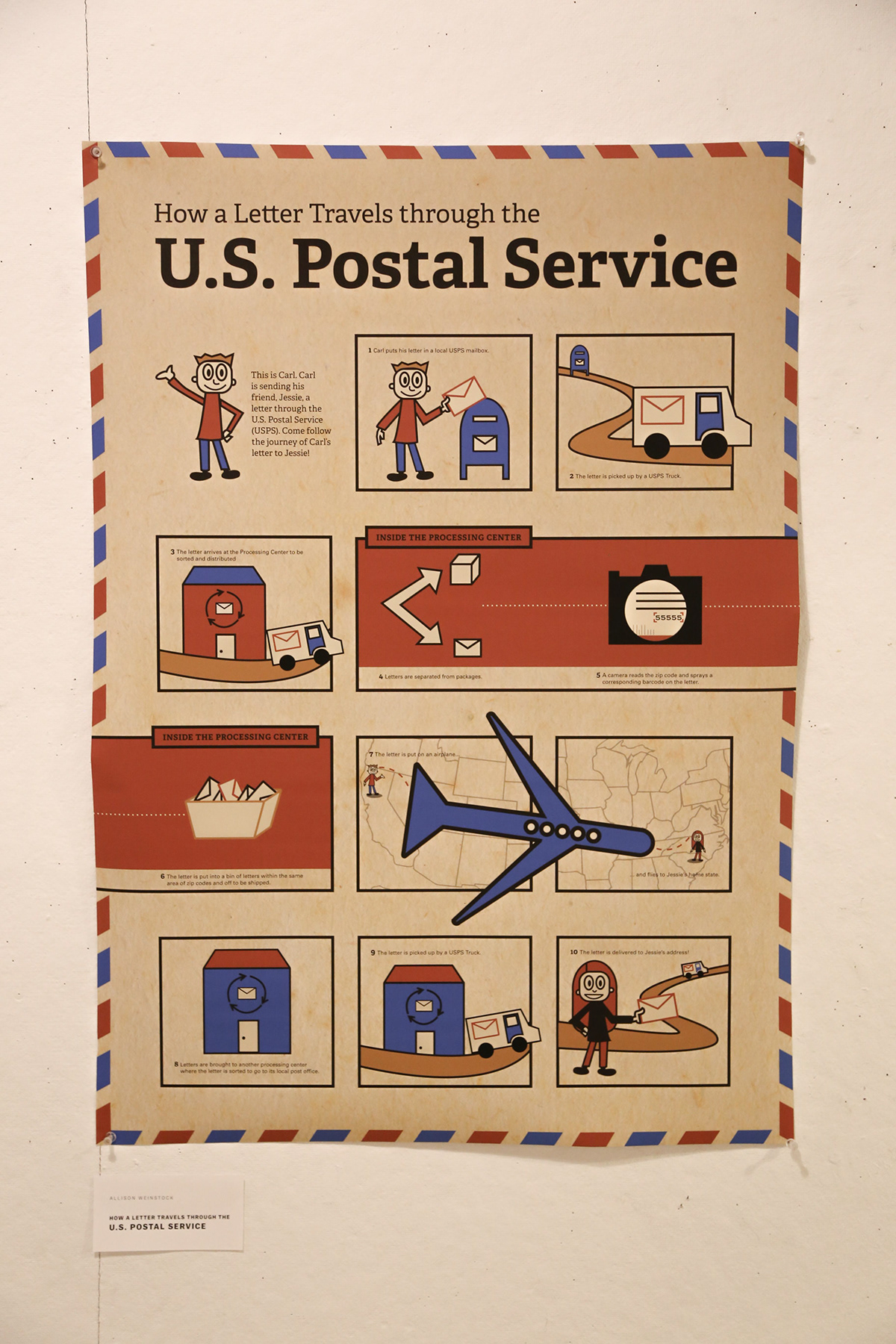 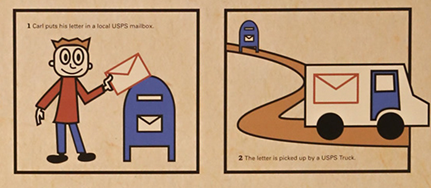 2.- Rewrite these sentences in the passive voice as in the exampleMechanics repair cars.____Cars are repaired by mechanics___________________________________________________________Young people use internet for social networking.___________________________________________________________________________________________________We carry out some activities for children.___________________________________________________________________________________________________She misses him when he is away.___________________________________________________________________________________________________Estate agent shows the house to the clients.___________________________________________________________________________________________________They make Toyota cars in Japan.___________________________________________________________________________________________________We use acids in this experiment.___________________________________________________________________________________________________People grow coffee in Brazil___________________________________________________________________________________________________The government collects taxes.___________________________________________________________________________________________________3.- Complete the sentences using the verbs in brackets. Remember to use passive voice.The letters ___are posted____ (post) every day.Tea ___________________________ (drink) in England.On Mondays, experiment _______________________________ (make) in the science department.Arabic ________________________________ (speak) by more than 800 million people.I _________________________________________ (pay) for my work by my boss.Letters ____________________________________ (deliver) by the postman every day.The key _____________________________________ (put) under the mat.Cereal ________________ often _________________ at breakfast.Dirty clothes _______________________________ (wash) on Sundays.Lights ____________________________ (turn) off at 10 o’clock.Books _________________________________ (replace) after use them.Small fish ___________________________ (eat) by big fish.Bins ________________________________ (collect) on Tuesdays.The article ______________________________ (write) by the students.A chairman ________________________________ (elect) every year.